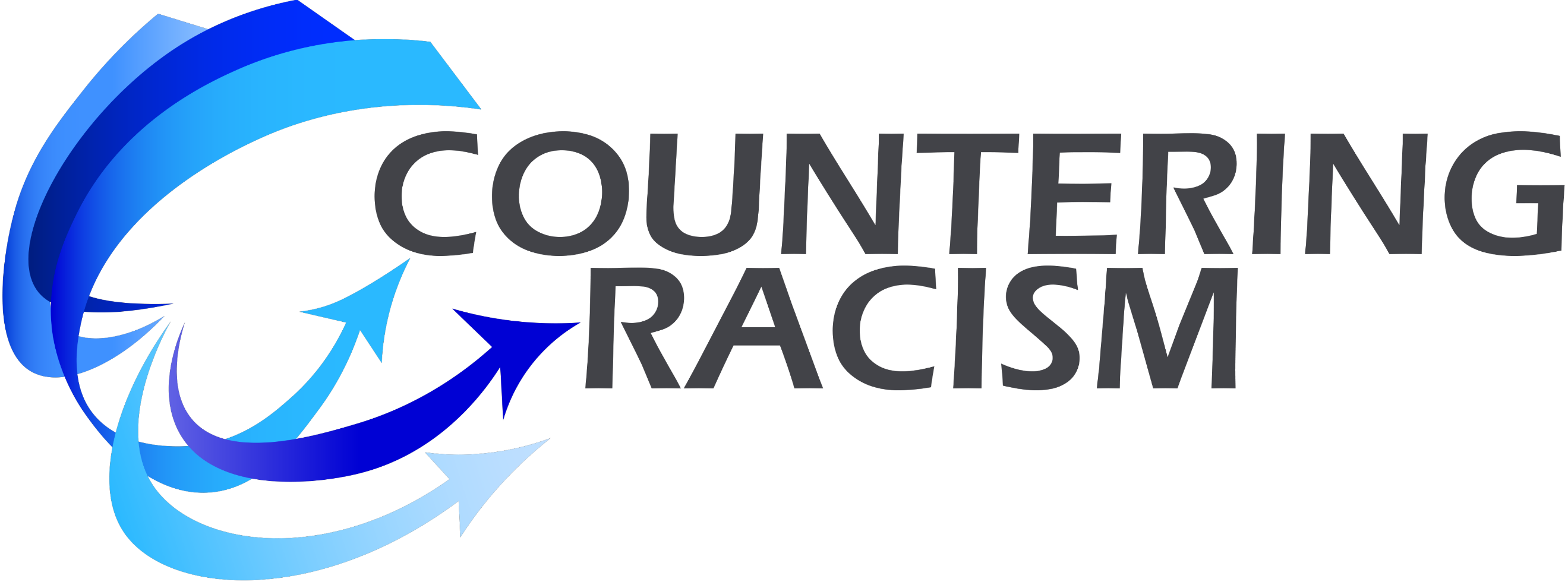 GETTING PAST THE 6 BARRIERSTHE BARRIERSACTIONS TO GET PAST THE BARRIERSBARRIER #1Competing Priorities.BARRIER #2Dealing with Frustration, Ineffectiveness, or Failure.BARRIER #3Challenge to Our Identity.BARRIER #4Challenge to Our Relationships.BARRIER #5Being Too Visible.BARRIER #6The Effort Required – Wearing Out.